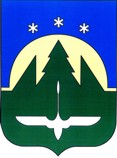 Муниципальное образованиеХанты-Мансийского автономного округа – Югрыгородской округ город Ханты-МансийскДУМА ГОРОДА ХАНТЫ-МАНСИЙСКАРЕШЕНИЕ										                       Принято30 октября 2015 годаО внесении изменений в РешениеДумы города Ханты-Мансийскаот 29 января 1998 года № 3«Об утверждении Генеральногоплана города»Рассмотрев проект изменений в Решение Думы города Ханты-Мансийска        от 29 января 1998 года № 3 «Об утверждении Генерального плана города»                (в редакции решений Думы города Ханты-Мансийска от 30 мая 2008 года                   № 541, от 03 июня 2013 года № 396-V РД), в целях создания условий для устойчивого развития города Ханты-Мансийска, учитывая результаты публичных слушаний 29 мая 2014 года, руководствуясь частью 1 статьи 69 Устава города Ханты-Мансийска, Дума города Ханты-Мансийска РЕШИЛА:1. Внести изменения в Решение Думы города Ханты-Мансийска                      от 29 января 1998 года № 3 «Об утверждении Генерального плана города», изложив приложение к нему в редакции согласно приложению к настоящему Решению.	2. Настоящее Решение вступает в силу после дня его официального опубликования. Глава города Ханты-Мансийска				                   В.А. Филипенко							                            			Подписано								30 октября 2015 года Ханты – Мансийск30 октября 2015 года№ 714 - V  РД